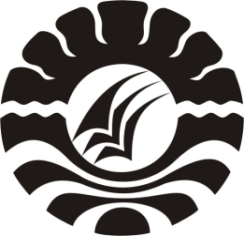 SKRIPSIPENGARUH MODEL PEMBELAJARAN PREDICT, OBSERVE, EXPLAIN (POE) TERHADAP KETERAMPILAN PROSES SAINS SISWA KELAS IV SD NEGERI MONGISIDI II KECAMATAN MAKASSAR KOTA MAKASSARREZKI RAMADANIPROGRAM STUDI PENDIDIKAN GURU SEKOLAH DASAR FAKULTAS ILMU PENDIDIKAN UNIVERSITAS NEGERI MAKASSAR2017PENGARUH MODEL PEMBELAJARAN PREDICT, OBSERVE, EXPLAIN (POE) TERHADAP KETERAMPILAN PROSES SAINS SISWA KELAS IV SD NEGERI MONGISIDI II KECAMATAN MAKASSAR KOTA MAKASSARSKRIPSIDiajukan Untuk Memenuhi Sebagian Persyaratan Guna Memperoleh Gelar SarjanaPendidikan Pada Program Studi Pendidikan Guru Sekolah Dasar Strata Satu Fakultas Ilmu PendidikanUniversitas Negeri MakassarOleh :REZKI RAMADANI1347041011PROGRAM STUDI PENDIDIKAN GURU SEKOLAH DASAR FAKULTAS ILMU PENDIDIKAN UNIVERSITAS NEGERI MAKASSAR2017